Инструкция по регистрации в системе проведения вебинаров ЧГПУ им. И.Я. ЯковлеваПерейдите на сайт http://webinar.chgpu.edu.ru/Появится окно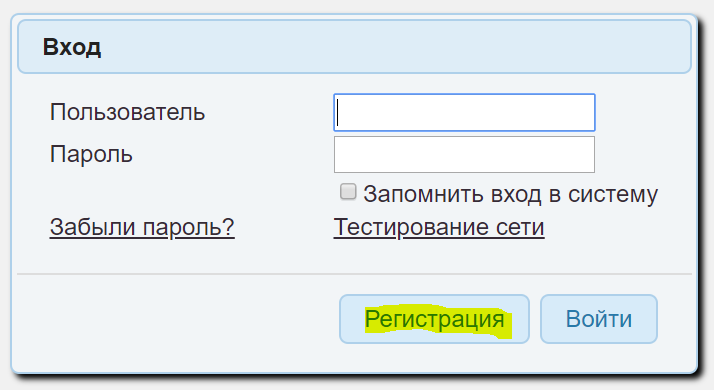 Нажмите кнопку «Регистрация»  (Рис. 1)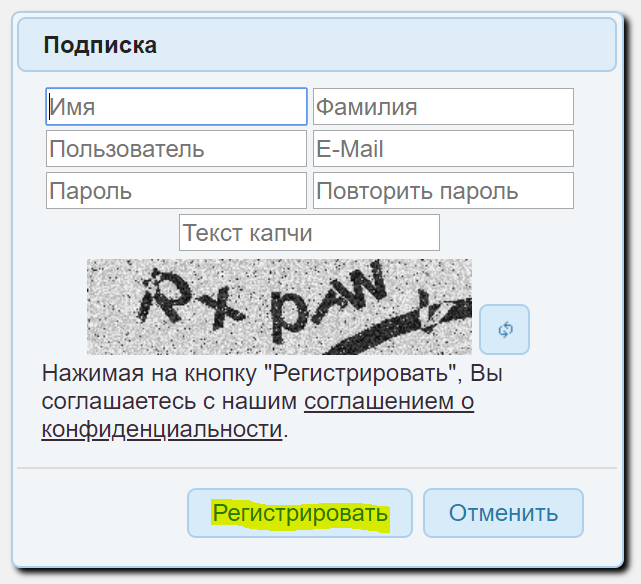 В появившемся окне (Рис. 2) заполните все поля. В поле «пароль» введите любую комбинацию соответствующую следующим требованиям:Длина пароля должна быть не менее 6 символов.В пароле должна быть по крайней мере 1 цифра.В пароле должна быть по крайней мере 1 заглавная буква.В пароле должен быть по крайней мере один из следующих символов: !@#$%^&*][Например: Пароль1!4. Нажмите кнопку «Регистрация». В следующем окне нажмите «ОК»5. Теперь вы можете войти в систему, используя ваш логин и пароль.Для того чтобы участвовать в вебинаре, перейдите по ссылке ввидаhttps://webinar.chgpu.edu.ru/openmeetings/#room/15или скопируйте и вставьте данную ссылку в адресную строкуВо время вебинара:Чтобы увидеть презентацию, нажмите мигающую кнопку в верхнем правом углу экрана.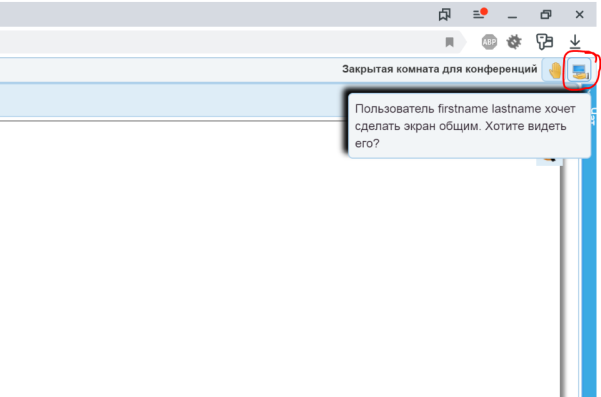 Для выступающих:Для доступа к функциям камеры и микрофона, необходимо нажать на кнопку «Камера с плюсом» в левой панели инструментов (Рис. 4)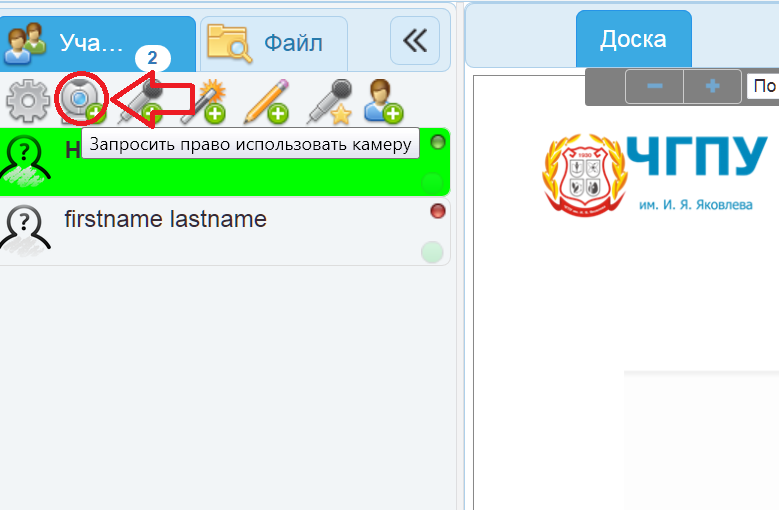 После одобрения модератором необходимо нажать на кнопку «Камера» в левой панели инструментов (Рис. 5)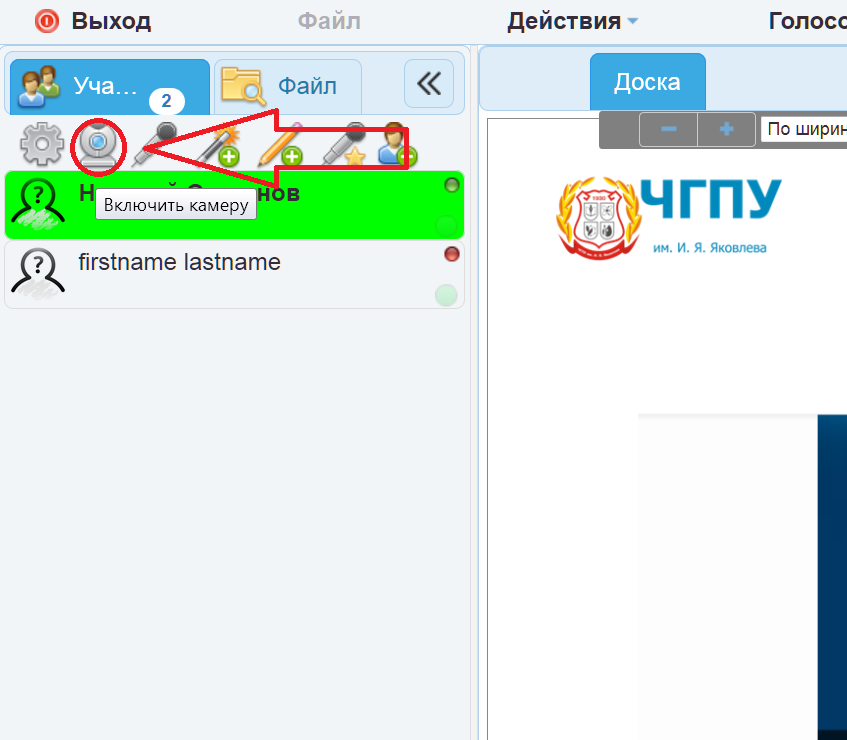 Нажать кнопку «Разрешаю» 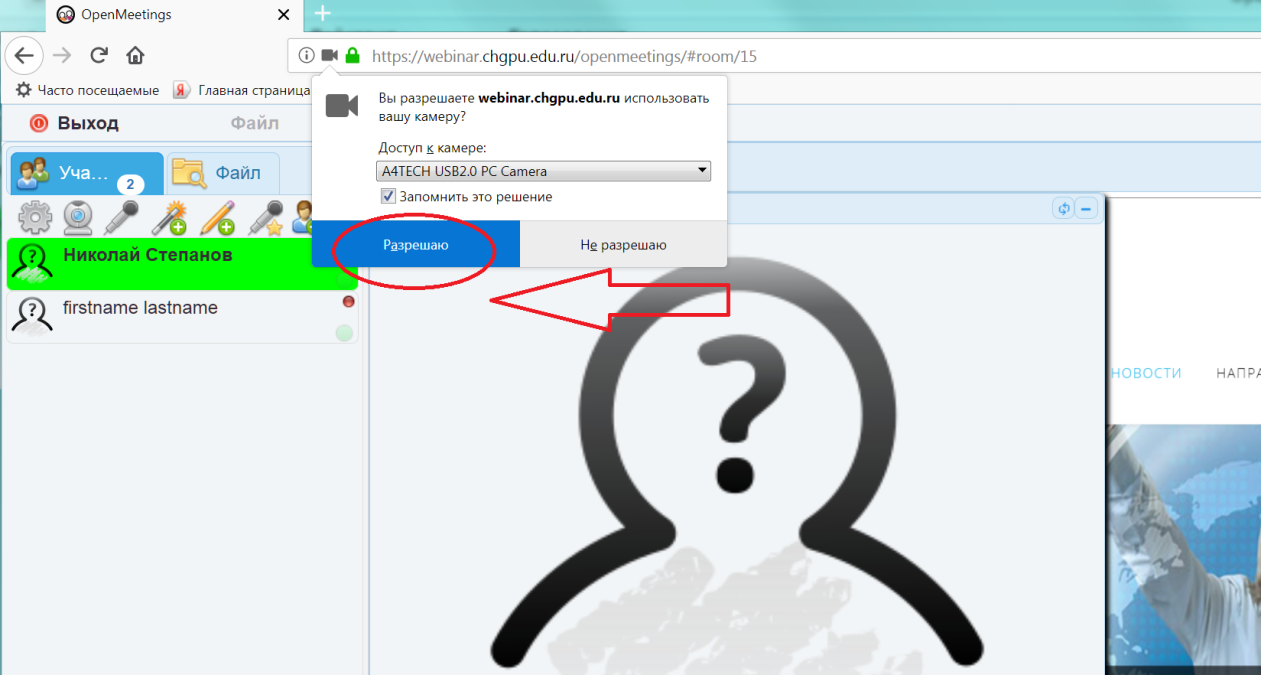 !Внимание  - Диалоговое окно разрешения работы с камерой может отличаться в вашем браузере.Повторить действия в пункте 4 для микрофона (значок расположен рядом со значком «Камера»)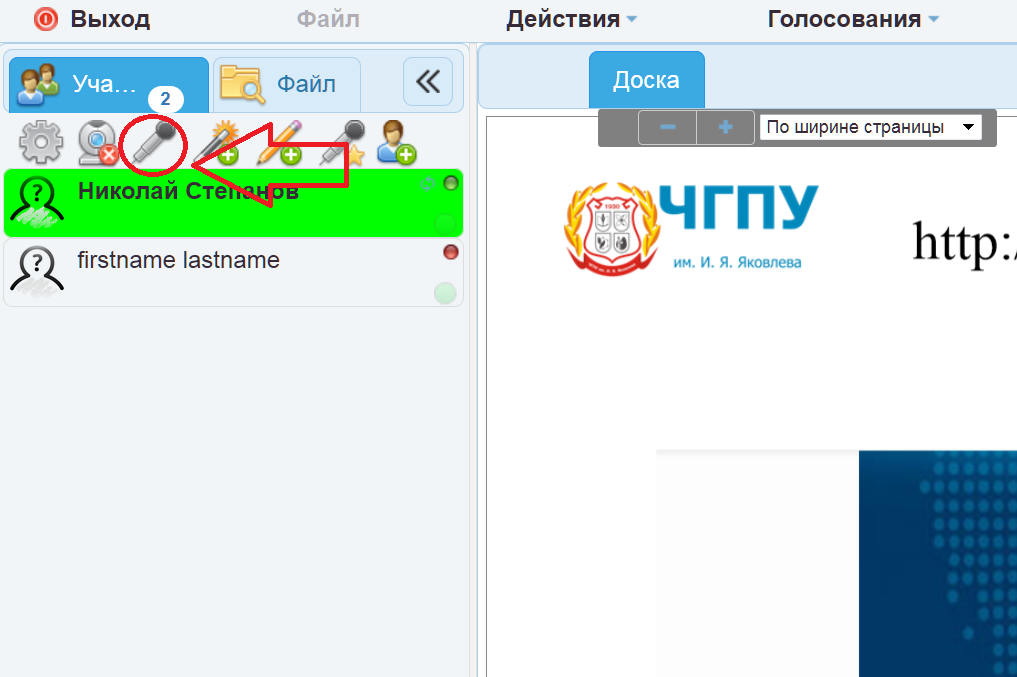 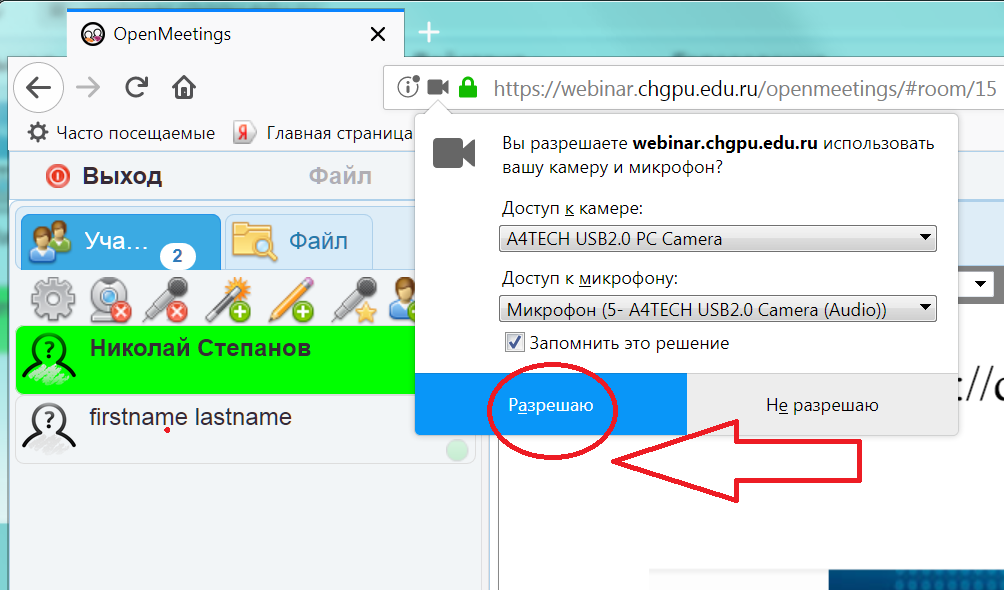 Отключение микрофона – если вы хотите временно отключить звук с вашего микрофона, достаточно нажать кнопку, как показано на рисунке. Повторное нажатие приведет к включению микрофона.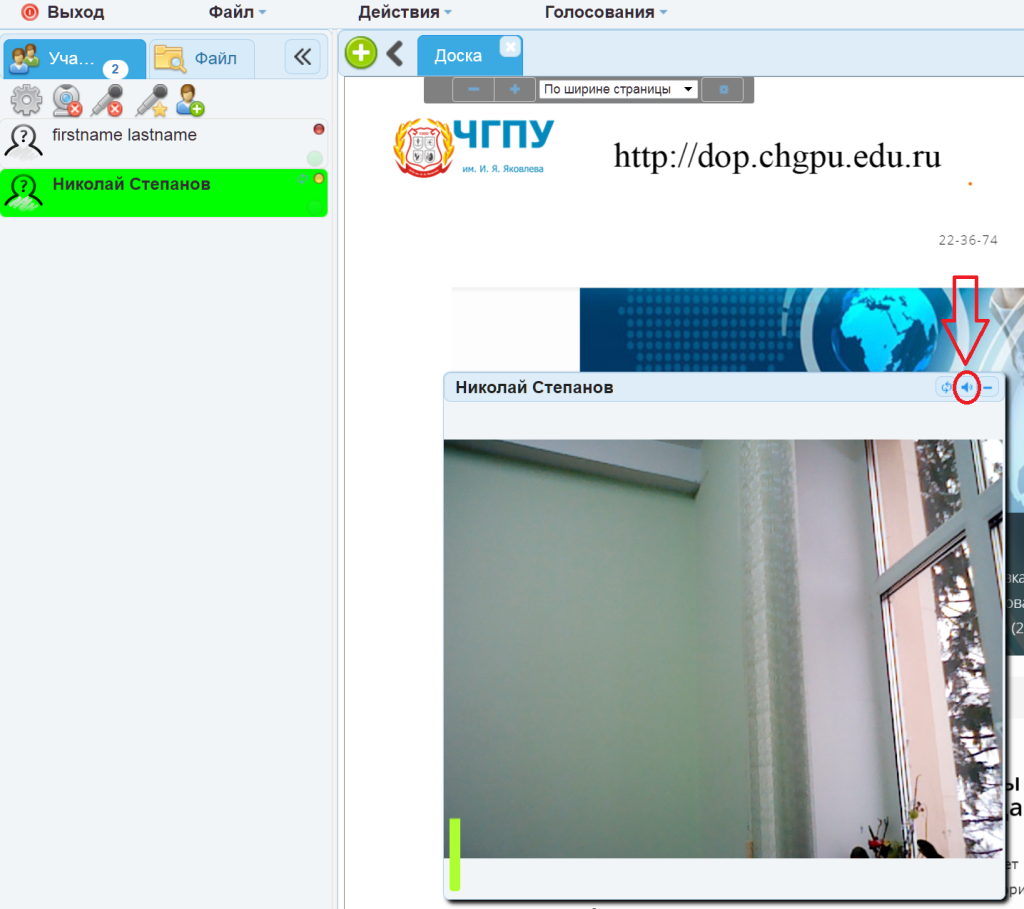 Инструкция для преподавателейЕсли вам необходимо создать отдельную комнату необходимо предоставить заявление в УИТСО на создание комнаты и назначения вашего пользователя модератором данной комнаты, после этого вам будут доступны все необходимые разрешения для проведения вебинаров.Для передачи ссылки необходимо скопировать адресную строку браузера для передачи слушателям номера комнаты к которой они должны подключиться, она имеет вид:  https://webinar.chgpu.edu.ru/openmeetings/#room/15, где 15 обозначает номер закрепленной за вами комнаты.При необходимости дать слушателю право выступать необходимо дать пользователю разрешения на данное действие.Когда пользователь запрашивает доступ к камере и микрофону приходить уведомление в панель действий, ее необходимо открыть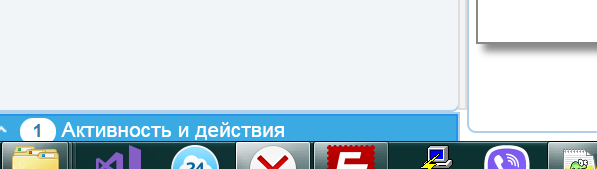 После этого позволить пользователю включать камеру.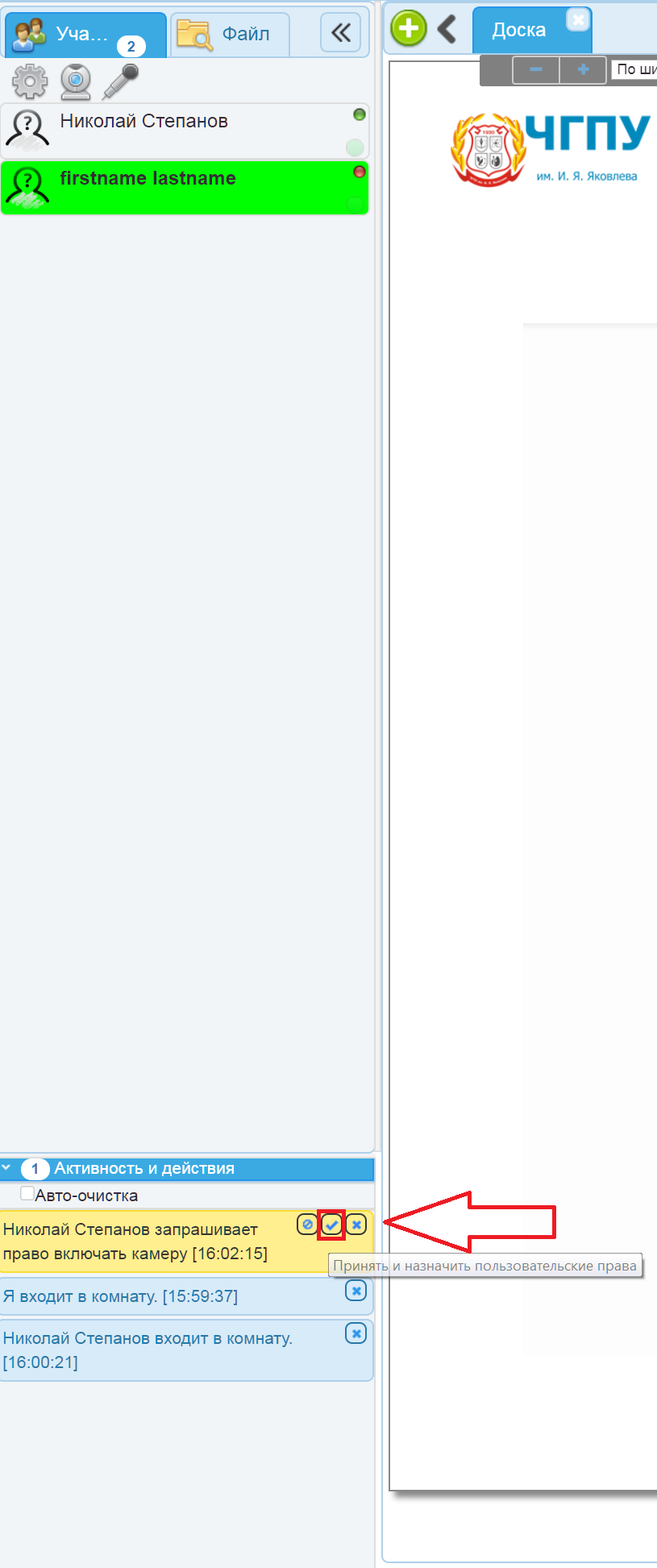 